«Руководитель туристической группы»Продолжительность курса: 2 - 3 месяца (100 часов) Стоимость обучения: 7000Стоимость обучения для студентов колледжа: 5200Специальность «Руководитель туристической группы» предполагает организационную работу по сопровождению группы туристов за рубеж и по России.Программа курсаПравовые вопросы в сфере национального и международного бизнеса;Туристские формальности;Организация работы руководителя туристической группы;этические нормы поведения руководителя туристической группы;география туризма;проведение экскурсии;Практикум по маршрутам с использованием видео материалов.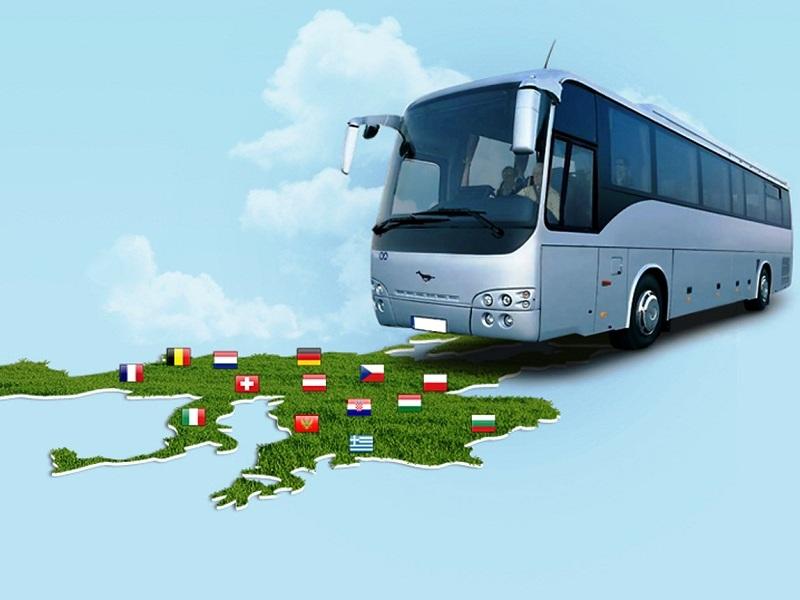 